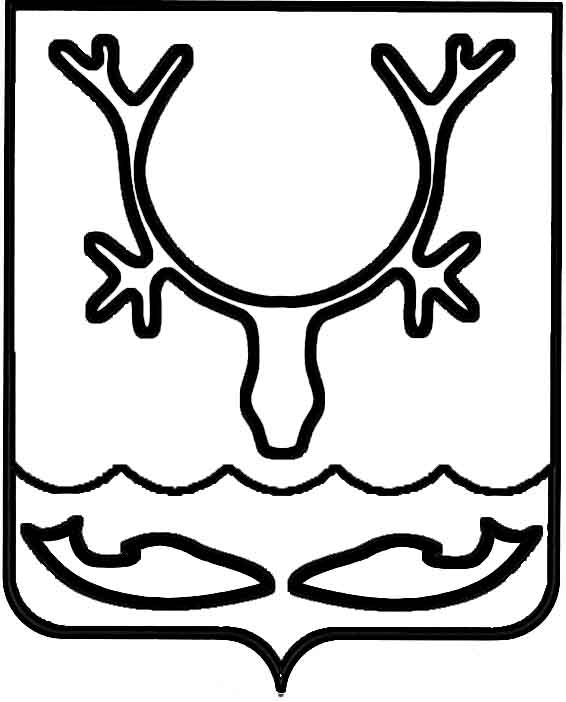 Администрация муниципального образования
"Городской округ "Город Нарьян-Мар"ПОСТАНОВЛЕНИЕО признании утратившими силу отдельных постановлений Администрации муниципального образования "Городской округ "Город          Нарьян-Мар"В соответствии со статьей 8 Федерального закона от 07.07.2003 № 112-ФЗ 
"О личном подсобном хозяйстве", приказом Министерства сельского хозяйства Российской Федерации от 27.09.2022 № 629 "Об утверждении формы и порядка ведения похозяйственных книг" Администрация муниципального образования "Городской округ "Город Нарьян-Мар" П О С Т А Н О В Л Я Е Т: Признать утратившими силу:1.1.	постановление Администрации МО "Городской округ "Город Нарьян-Мар" от 01.06.2015 № 673 "О закладке похозяйственных книг и организации их ведения";1.2.	постановление Администрации муниципального образования "Городской округ "Город Нарьян-Мар" от 04.08.2020 № 544 "О перезакладке книг похозяйственного учета".2.	Настоящее постановление вступает в силу со дня его подписания и подлежит официальному опубликованию.09.01.2024№59Глава города Нарьян-Мара О.О. Белак